UNIVERSIDAD NACIONAL : JOSÉ FAUSTINO SÁNCHEZ CARRIÓN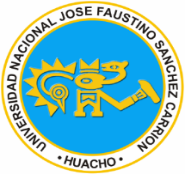 FACULTAD DE DERECHO Y CIENCIAS POLÍTICASDIRECTOR DE DEPARTAMENTO ACADEMICO DE DERECHO Y CIENCIAS POLÍTICAS                                       SÍLABO                    ASIGNATURA:   DERECHO PROCESAL CIVIL  III.	DATOS GENERALES.-//.	SUMILLA Y DESCRIPCIÓN DE LA ASIGNATURAEl curso  está orientado hacia el conocimiento y estudio de los procesos de cognición, especiales, medidas  cautelares y procesos no contenciosos desde un ángulo integral al proceso civil. Analizar las normas procesales a la luz de la doctrina que inspira el Código Procesal Civil.La asignatura está programada en 16 semanas, que se desarrollan en IV módulos didácticos con sus respectivas sesiones de aprendizaje y tiene una duración de 4 horas semanalesI//. CAPACIDADES AL FINALIZAR EL CURSOIV. INDICADORES DE CAPACIDADES AL FINALIZAR EL CURSOV.- DESARROLLO DE LAS UNIDADES DIDÁCTICAS:  VI. MATERIALES EDUCATIVOS Y OTROS RECURSOS DIDÁCTICOS	Separatas	Libros	Equipo de computoProyector  multimediaVideos  VIII. EVALUACIÓN     Producto y desempeño.     Los promedios de las unidades didácticas se determinarán con base al siguiente cuadro:Siendo el promedio final (PF), el promedio simple de los promedios ponderados de cada módulo (PM1, PM2, PM3, PM4); calculando de la siguiente manera:                        PF= PM1 + PM2 + PM3 + PM4	                                 4VIII.- REFERENCIA DE BIBLIOGRÁFICA 8.1.- OBLIGATORIA:     Código Civil:  (Comentado , Concordado , Sumillado y actualizado)	  Código Procesal Civil, (Comentado, Concordado , Sumillado y Actualizado)8.2.-ESPECIALIZADA:    1.- Alzamora Valdez Mario………………… Introducción a la Ciencia del Derecho” Ed.   Liborio Estrada S.A., 5ta. Edición, Edición, Lima 1972.   2.- Alzamora Valdez Mario………………… Derecho Procesal Civil, Teoría General del Proceso”, Lima 1983.    3.- Carrión  Lugo, Jorge…………………… Tratado de Derecho Procesal Civil, Vol. I  y II, Ed. Grijley, Lima – 2000    4.-Donato, Jorge D…………………………. Juicio  Ejecutivo, Editorial Universidad,	Buenos Aires, 1997    5.-Fernández Vargas Enrique……………   El Proceso Cautelar, Técnicas, Editores.    Ed.  Lima 2001.    6.- Gonzáles C. Atilio………………………  El concepto de conflicto	“Ius veritas”, Revista de la PUCP    7.- Giovanni , Priori…………………………  La tutela cautelar. Su configuración como	derecho fundamental, ARA,  Editores    8.- Herrera Navarro, Santiago……………... Procesos Sumarísimos”  en el C. P .C. Teoría y Práctica, Editora Normas Legales Trujillo – Perú 1995.    9.-Herrera Navarro, Santiago……………..  Proceso de Ejecución. Teoría, Práctica y	Jurisprudencia., Ed. Normas Legales          10.-Hinostroza Minguez A.………………… Procesos Abreviados. Doctrina,						   Jurisprudencia, Práctica, Lima-Perú         11.-Hinostroza Minguez, A………………… Proceso de Ejecución.. Doctrina                                               Jurisprudencia, Práctica Forense, Lima-Perú, 2004         12.- Ottolenghi, Mauricio A………………… Medidas Precautorias (*)		    (*)Fuente: Selección de Textos de     		    Marianela Narváez.		          13 .- Rodhas Editora S.A,…………………  Las Medidas Cautelares  en el Proceso Civil Peruano, Ed. Rodhas, 1ra. Edición – Lima -2000.     14.- Velasco Gallo Francisco ……………   Derecho  de Conocimiento, Ed. Jurídica   Grijley – 4ta.Edición, Lima 1993    15.-Velasco Gallo; Francisco……………… Derecho Procesal Civil, Procesos   Especiales y No Contenciosos, Ed. Jurídica Grijley, 9na. Edición – Lima – 1993   8.3.- COMPLEMENTARIA:        Ley Orgánica del Poder Judicial    Ley Orgánica del Ministerio Público y, sus modificatoria					___________O___________  Huacho, febrero  del  2018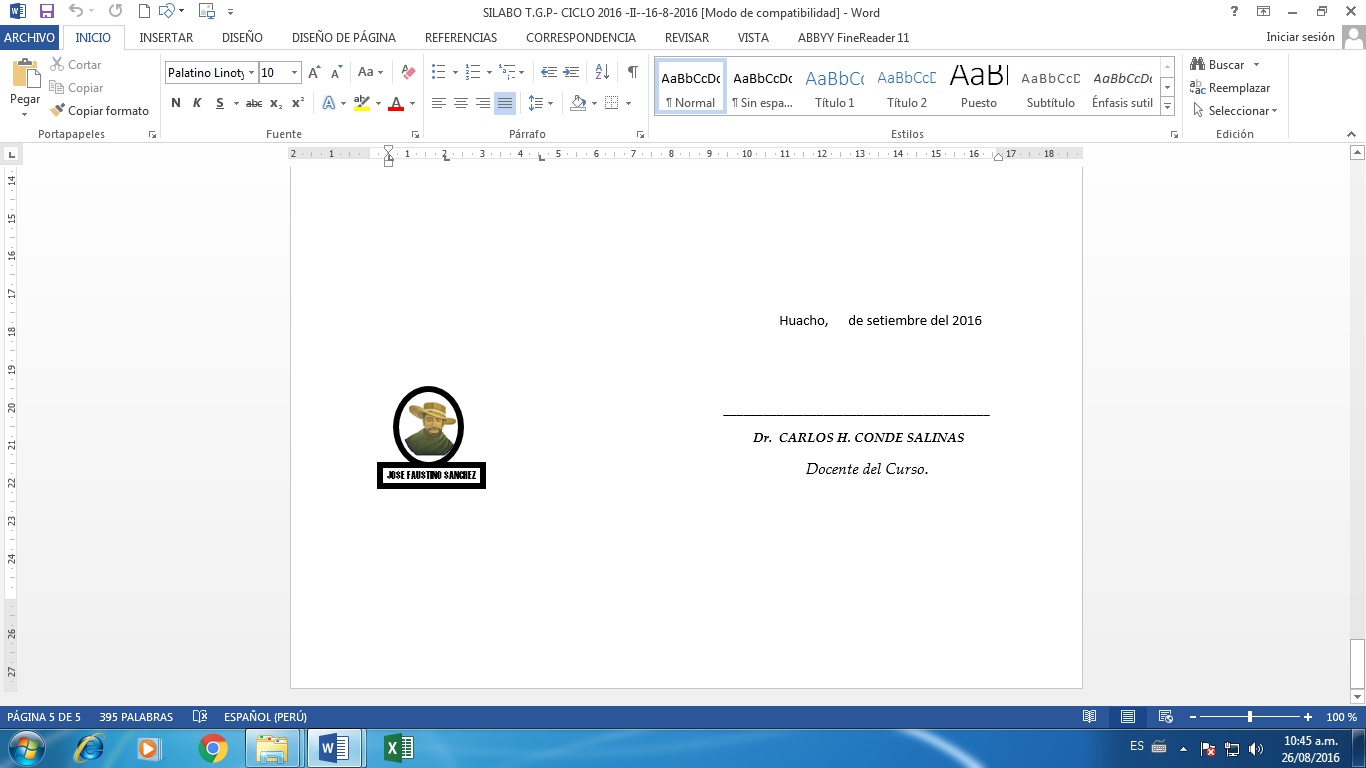           ______________________________                                                       DR. CARLOS CONDE SALINAS                  Docente del CursoCICLO ACADEMICOVI-BCODIGO ASIGNATURA4051.3 PLAN ACADEMICOPlan IV1.4 AREA CURRICULARFormación Profesional  Especializada1.5 DEPARTAMENTO ACADEMICODerecho1.6 PRE- REQUISITODerecho Procesal Civil I1.7 SEMESTRE ACADEMICO2018-I1.8 HORAS TOTALES041.9 HORAS TEORICAS031.10 HORAS PRACTICAS011.11 CREDITOS03 1.12 DOCENTEDr. Carlos H. Conde Salinas1.13 COLEGIATURACAH.023 – CAL:220881.14 CORREO ELECTRONICOcarlos.conde5623@gmail.com1.15 TELEFONOS2324718 - 998681031■ CAPACIDADESUNIDADES DIDACTICASSEMANASAnte   la  complejidad  y relevancia de determinados asuntos que se tramitan en la vía civil, ANALIZAR el marco doctrinario y procesal del PROCESO DE CONOCIMIENTO, que se convierte en un paradigma o modelo para el PROCESO ABREVIADO Y SUMARÍSIMO, donde se tramitan asuntos de trámite intermedio y sumario, respectivamente.I-:LOS PROCESOS COGNOSCITIVOS1-4Ante el crecimiento de los conflictos de intereses relacionados al derecho de obligaciones, a los títulos  de ejecución, y de garantías, IDENTIFICAR que la potestad jurisdiccional del Estado ha determinado a la vía del Proceso Único de Ejecución , como la más idónea para el tratamiento de estos asuntosll-LOS  PROCESOS ESPECIALES5-8Ante la urgencia que tiene el justiciable de que su derecho acreditado  en un título valor o título de ejecución, se encuentre debidamente garantizado RECONOCER que las medidas cautelares se convierten en el instrumento procesal que tiene por objeto asegurar el derecho del justiciable, fuera de proceso, dentro del proceso, como también en ejecución de sentencialll- EL PROCESO CAUTELAR9-12Ante la realidad de que el Proceso puede también ser entendido también como el mecanismo para resolver una incertidumbre jurídica y la declaración de un derecho personal, DISTINGUIR que el PROCESO NO CONTENCIOSO es el señalado por ley para esos efectos, además que, EL ARBITRAJE es otro mecanismo alternativo para la solución de ciertos asuntosIV- EL PROCESO NO CONTENCIOSO Y EL ARBITRAJE13-16NÚMEROINDICADOR£S DE CAPACIDAD AL FINALIZAR EL CURSO1COMPARA  mediante el uso de Flujogramas  las  clases   de  procesos  cognoscitivos, especiales,  cautelares y No Contenciosos  según  el  Código  Procesal    Civil.2ANALIZA , los procesos cognoscitivos en el marco de la doctrina y del derecho procesal, entre otros el proceso de conocimiento, abreviado y sumarísimo, determinando que el primero , es el proceso modelo y patrón para  los demás3DESARROLLA  los  plazos legales en el proceso de conocimiento . La  Contestación.  Reconvención,. Excepciones. y  Defensas Previas que se plantean4EXPLICA  y CONTRASTA  el proceso abreviado. Concepto. Características. Plazos legales ; con el proceso sumarísimo. Concepto. Características y. Plazos  5FUNDAMENTA el proceso único de ejecución. Cuáles son los títulos Ejecutivos promovibles en vía de ejecución6FUNDAMENTA  las demandas de Ejecución  de  Obligaciones  de:   Dar,  hacer,  No  Hacer   y  Dar  bien  mueble determinado7EXPLICA y CONTRASTA los procesos de Ejecución  de  Resoluciones Judiciales, de los   procesos de  ejecución  de garantías8ANALIZA  la  Ejecución Forzada., el  Remate, la  Adjudicación y Pago.9EXAMINA  las medidas cautelares. Concepto, y sus  características10FUNDAMENTA el procedimiento cautelar. Su naturaleza11DISTINGUE  las medidas cautelares específicas que regula el CPC.12COMPARA, las medidas temporales  sobre el fondo y las  Medidas Innovativas y de No Innovar13FUNDAMENTA el proceso no contencioso. Su importancia. Extensión14DESARROLLA  la Clasificación de los procesos No Contenciosos. Principios de unilateralidad y libertad según la doctrina15FUNDAMENTA  el contradictorio en el proceso no contencioso Y CUANDO SE PLANTEA16EXPLICA. el arbitraje., como mecanismo alternativo en la solución de determinados conflictos Concepto. Clases de arbitraje. La jurisdicción  y/o función que ejercen los árbitrosCAPACIDAD DE LA UNIDAD DIDÁCTICA I: Ante   la  complejidad  y relevancia de determinados asuntos que se tramitan en la vía civil, ANALIZAR el marco doctrinario y procesal del PROCESO DE CONOCIMIENTO, que se convierte en un paradigma o modelo para el PROCESO ABREVIADO Y SUMARÍSIMO, donde se tramitan asuntos de trámite intermedio y sumario, respectivamente CAPACIDAD DE LA UNIDAD DIDÁCTICA I: Ante   la  complejidad  y relevancia de determinados asuntos que se tramitan en la vía civil, ANALIZAR el marco doctrinario y procesal del PROCESO DE CONOCIMIENTO, que se convierte en un paradigma o modelo para el PROCESO ABREVIADO Y SUMARÍSIMO, donde se tramitan asuntos de trámite intermedio y sumario, respectivamente CAPACIDAD DE LA UNIDAD DIDÁCTICA I: Ante   la  complejidad  y relevancia de determinados asuntos que se tramitan en la vía civil, ANALIZAR el marco doctrinario y procesal del PROCESO DE CONOCIMIENTO, que se convierte en un paradigma o modelo para el PROCESO ABREVIADO Y SUMARÍSIMO, donde se tramitan asuntos de trámite intermedio y sumario, respectivamente CAPACIDAD DE LA UNIDAD DIDÁCTICA I: Ante   la  complejidad  y relevancia de determinados asuntos que se tramitan en la vía civil, ANALIZAR el marco doctrinario y procesal del PROCESO DE CONOCIMIENTO, que se convierte en un paradigma o modelo para el PROCESO ABREVIADO Y SUMARÍSIMO, donde se tramitan asuntos de trámite intermedio y sumario, respectivamente CAPACIDAD DE LA UNIDAD DIDÁCTICA I: Ante   la  complejidad  y relevancia de determinados asuntos que se tramitan en la vía civil, ANALIZAR el marco doctrinario y procesal del PROCESO DE CONOCIMIENTO, que se convierte en un paradigma o modelo para el PROCESO ABREVIADO Y SUMARÍSIMO, donde se tramitan asuntos de trámite intermedio y sumario, respectivamente CAPACIDAD DE LA UNIDAD DIDÁCTICA I: Ante   la  complejidad  y relevancia de determinados asuntos que se tramitan en la vía civil, ANALIZAR el marco doctrinario y procesal del PROCESO DE CONOCIMIENTO, que se convierte en un paradigma o modelo para el PROCESO ABREVIADO Y SUMARÍSIMO, donde se tramitan asuntos de trámite intermedio y sumario, respectivamente CAPACIDAD DE LA UNIDAD DIDÁCTICA I: Ante   la  complejidad  y relevancia de determinados asuntos que se tramitan en la vía civil, ANALIZAR el marco doctrinario y procesal del PROCESO DE CONOCIMIENTO, que se convierte en un paradigma o modelo para el PROCESO ABREVIADO Y SUMARÍSIMO, donde se tramitan asuntos de trámite intermedio y sumario, respectivamente CAPACIDAD DE LA UNIDAD DIDÁCTICA I: Ante   la  complejidad  y relevancia de determinados asuntos que se tramitan en la vía civil, ANALIZAR el marco doctrinario y procesal del PROCESO DE CONOCIMIENTO, que se convierte en un paradigma o modelo para el PROCESO ABREVIADO Y SUMARÍSIMO, donde se tramitan asuntos de trámite intermedio y sumario, respectivamente UNIDAD DIDACTICA I: LOS PROCESOS COGNOSCITIVOSSemanaContenidosContenidosContenidosEstrategia didácticaEstrategia didácticaIndicadores  del logro de lacapacidadUNIDAD DIDACTICA I: LOS PROCESOS COGNOSCITIVOSConceptualProcedimentalProcedimentalActitudinalIndicadores  del logro de lacapacidadUNIDAD DIDACTICA I: LOS PROCESOS COGNOSCITIVOS1Clase  inaugural.  Clases  de  procesos   según  el  Código  Procesal    Civil.                          FlujogramaDISTINGIR  las clases de proceso contenciosos y no contenciosos, según el CPC, mediante los flujogramasDISTINGIR  las clases de proceso contenciosos y no contenciosos, según el CPC, mediante los flujogramasCOMPILAR las clases de procesos contenciosos y no contenciosos, según el CPC, mediante los flujogramasExposición magistral como introducción motivacionalTalleres de lectura y análisis de las separatasExposición magistral como introducción motivacionalTalleres de lectura y análisis de las separatasCOMPARA las  clases de procesos contenciosos y no contenciosos que regula según CPC UNIDAD DIDACTICA I: LOS PROCESOS COGNOSCITIVOS2El proceso de conocimiento. Concepto. Naturaleza. Características.	IDENTIFICAR el proceso de conocimiento como .modelo-patrón para los demás procesos IDENTIFICAR el proceso de conocimiento como .modelo-patrón para los demás procesos JUSTIFICAR el proceso de conocimiento como modelo-.patrón para los demás procesosExposición magistral como introducción motivacionalTalleres de lectura y análisis de las separatasExposición magistral como introducción motivacionalTalleres de lectura y análisis de las separatasANALIZA el proceso de conocimiento,  como, proceso modelo-patrón, para los demás procesosUNIDAD DIDACTICA I: LOS PROCESOS COGNOSCITIVOS3Plazos legales.  La  Contestación.  Reconvención. Excepciones.  Defensas Previas DISCUTIR las formas y uso del contradictorio en el proceso de conocimiento  DISCUTIR las formas y uso del contradictorio en el proceso de conocimiento  VALORAR las formas  y uso del contradictorio en el proceso de conocimiento Exposición magistral como introducción motivacionalTalleres de lectura y análisis de las separatasExposición magistral como introducción motivacionalTalleres de lectura y análisis de las separatasDESARROLLA  las formas del  contradictorio en el proceso de conocimiento, y su frecuencia de usoUNIDAD DIDACTICA I: LOS PROCESOS COGNOSCITIVOS4El proceso abreviado. Concepto. Características. Plazos legales,El proceso sumarísimo. Concepto. Características. Plazos  COMPARAR la importancia del proceso abreviado y, del proceso sumarísimoCOMPARAR la importancia del proceso abreviado y, del proceso sumarísimoJUSTIFICAR la importancia del proceso abreviado y, del proceso sumarísimo en la solución de los conflictosExposición magistral como introducción motivacionalTalleres de lectura y análisis de las separatasExposición magistral como introducción motivacionalTalleres de lectura y análisis de las separatasEXPLICA y CONTRASTA, la importancia de los procesos abreviado y sumarísimo, en la solución de los conflictos, determinando el grado de eficacia en el  tiempo.UNIDAD DIDACTICA I: LOS PROCESOS COGNOSCITIVOSEVALUACIÓN DE LA UNIDAD DIDÁCTICAEVALUACIÓN DE LA UNIDAD DIDÁCTICAEVALUACIÓN DE LA UNIDAD DIDÁCTICAEVALUACIÓN DE LA UNIDAD DIDÁCTICAEVALUACIÓN DE LA UNIDAD DIDÁCTICAEVALUACIÓN DE LA UNIDAD DIDÁCTICAEVALUACIÓN DE LA UNIDAD DIDÁCTICAUNIDAD DIDACTICA I: LOS PROCESOS COGNOSCITIVOSEVIDENCIA DE CONOCIMIENTOEVIDENCIA DE CONOCIMIENTOEVIDENCIA DE PRODUCTOEVIDENCIA DE PRODUCTOEVIDENCIA DE PRODUCTOEVIDENCIA DE DESEMPEÑOEVIDENCIA DE DESEMPEÑOUNIDAD DIDACTICA I: LOS PROCESOS COGNOSCITIVOS1era Evaluación escrita   alusiva a la Unidad  Didáctica I : LOS PROCESOS COGNOCITIVOS, incluida las lecturasEntrega de la 1era separata de la lectura recomendada sobre la 1era Unidad Didáctica., para el  análisis y debate en los Talleres de Lectura Entrega de la 1era separata de la lectura recomendada sobre la 1era Unidad Didáctica., para el  análisis y debate en los Talleres de Lectura Asistencia puntual, y participación  en los Talleres de lectura y debates a nivel interpretativo argumentativo y expositivoAsistencia puntual, y participación  en los Talleres de lectura y debates a nivel interpretativo argumentativo y expositivoUnidad Didáctica II  : LOS  PROCESOS  ESPECIALESCAPACIDAD DE LA UNIDAD DIDÁCTICA II: Ante el crecimiento de los conflictos de intereses relacionados al derecho de obligaciones, los títulos  de ejecución, y de garantías, IDENTIFICAR que la potestad jurisdiccional del Estado ha determinado a la vía del Proceso Único de Ejecución , como la más idónea para el tratamiento de estos asuntosCAPACIDAD DE LA UNIDAD DIDÁCTICA II: Ante el crecimiento de los conflictos de intereses relacionados al derecho de obligaciones, los títulos  de ejecución, y de garantías, IDENTIFICAR que la potestad jurisdiccional del Estado ha determinado a la vía del Proceso Único de Ejecución , como la más idónea para el tratamiento de estos asuntosCAPACIDAD DE LA UNIDAD DIDÁCTICA II: Ante el crecimiento de los conflictos de intereses relacionados al derecho de obligaciones, los títulos  de ejecución, y de garantías, IDENTIFICAR que la potestad jurisdiccional del Estado ha determinado a la vía del Proceso Único de Ejecución , como la más idónea para el tratamiento de estos asuntosCAPACIDAD DE LA UNIDAD DIDÁCTICA II: Ante el crecimiento de los conflictos de intereses relacionados al derecho de obligaciones, los títulos  de ejecución, y de garantías, IDENTIFICAR que la potestad jurisdiccional del Estado ha determinado a la vía del Proceso Único de Ejecución , como la más idónea para el tratamiento de estos asuntosCAPACIDAD DE LA UNIDAD DIDÁCTICA II: Ante el crecimiento de los conflictos de intereses relacionados al derecho de obligaciones, los títulos  de ejecución, y de garantías, IDENTIFICAR que la potestad jurisdiccional del Estado ha determinado a la vía del Proceso Único de Ejecución , como la más idónea para el tratamiento de estos asuntosCAPACIDAD DE LA UNIDAD DIDÁCTICA II: Ante el crecimiento de los conflictos de intereses relacionados al derecho de obligaciones, los títulos  de ejecución, y de garantías, IDENTIFICAR que la potestad jurisdiccional del Estado ha determinado a la vía del Proceso Único de Ejecución , como la más idónea para el tratamiento de estos asuntosCAPACIDAD DE LA UNIDAD DIDÁCTICA II: Ante el crecimiento de los conflictos de intereses relacionados al derecho de obligaciones, los títulos  de ejecución, y de garantías, IDENTIFICAR que la potestad jurisdiccional del Estado ha determinado a la vía del Proceso Único de Ejecución , como la más idónea para el tratamiento de estos asuntosCAPACIDAD DE LA UNIDAD DIDÁCTICA II: Ante el crecimiento de los conflictos de intereses relacionados al derecho de obligaciones, los títulos  de ejecución, y de garantías, IDENTIFICAR que la potestad jurisdiccional del Estado ha determinado a la vía del Proceso Único de Ejecución , como la más idónea para el tratamiento de estos asuntosUnidad Didáctica II  : LOS  PROCESOS  ESPECIALESSemanaConferidosConferidosEstrategia didácticaEstrategia didácticaIndicadores de logro de .acapacidadUnidad Didáctica II  : LOS  PROCESOS  ESPECIALESConceptualProcedimentalProcedimentalActitudlnalEstrategia didácticaEstrategia didácticaIndicadores de logro de .acapacidadUnidad Didáctica II  : LOS  PROCESOS  ESPECIALES5El proceso único de ejecución. Títulos Ejecutivos promovibles en vía de ejecución.DISCUTIR la importancia del proceso único de ejecución, en la solución de los conflictos ejecutablesDISCUTIR la importancia del proceso único de ejecución, en la solución de los conflictos ejecutablesJUSTIFICAR la importancia del proceso único de ejecución en la solución de los conflictos ejecutablesExposición magistral como introducción motivacionalTalleresde lectura y análisis de las separatasExposición magistral como introducción motivacionalTalleresde lectura y análisis de las separatasFUNDAMENTA la importancia del proceso único de ejecución en la solución de los conflictos ejecutablesUnidad Didáctica II  : LOS  PROCESOS  ESPECIALES6Ejecución  de  Obligaciones  de:   Dar,  hacer,  No  Hacer   y  Dar  bien  mueble                          DeterminadoIDENTIFICAR los diversos tipos de obligaciones tramitados en este procesoIDENTIFICAR los diversos tipos de obligaciones tramitados en este procesoEVALUAR los diversos tipos de obligaciones que se tramitan en el proceso único de ejecución Exposición magistral como introducción motivacionalTalleresde lectura y análisis de las separatasExposición magistral como introducción motivacionalTalleresde lectura y análisis de las separatasFUNDAMENTA los diversos tipos de las obligaciones que se tramitan en el proceso único de ejecución, y verifica su usoaciones tramitadas en el proceso único de ejecuciónUnidad Didáctica II  : LOS  PROCESOS  ESPECIALES7.Ejecución  de  Resoluciones Judiciales.  Los  procesos de  ejecución  de garantíasDISCUTIR las implicancias jurídicas y procesales de estos procesosDISCUTIR las implicancias jurídicas y procesales de estos procesosJUZGAR las implicancias jurídicas y procesales de los procesos de ejecución de resoluciones y de ejecución de garantíasExposición magistral como introducción motivacionalTalleresde lectura y análisis de las separatasExposición magistral como introducción motivacionalTalleresde lectura y análisis de las separatasEXPLICA y CONTRASTA  las implicancias jurídicas en los  ejecución de resoluciones, de los procesos de ejecución de garantíasUnidad Didáctica II  : LOS  PROCESOS  ESPECIALES8Ejecución Forzada. Remate. Adjudicación y Pago.DISCUTIR los efectos procesales de la ejecución forzada en sus diferentes formas DISCUTIR los efectos procesales de la ejecución forzada en sus diferentes formas .JUSTIFICAR  los efectos procesales de la ejecución forzada en sus diferentes  formas en el proceso único de ejecuciónExposición magistral como introducción motivacionalTalleresde lectura y análisis de las separatasExposición magistral como introducción motivacionalTalleresde lectura y análisis de las separatasANALIZA los efectos procesales  de la ejecución forzada en sus diferentes  formas: Remate, Adjudicación y Pago en el proceso único de ejecuciónUnidad Didáctica II  : LOS  PROCESOS  ESPECIALESEVALUACIÓN DE LA UNIDAD DIDÁCTICAEVALUACIÓN DE LA UNIDAD DIDÁCTICAEVALUACIÓN DE LA UNIDAD DIDÁCTICAEVALUACIÓN DE LA UNIDAD DIDÁCTICAEVALUACIÓN DE LA UNIDAD DIDÁCTICAEVALUACIÓN DE LA UNIDAD DIDÁCTICAEVALUACIÓN DE LA UNIDAD DIDÁCTICAUnidad Didáctica II  : LOS  PROCESOS  ESPECIALES    EVIDENCIA DE CONOCIMIENTOS                    EVIDENCIA DE: PRODUCTO                    EVIDENCIA DE: PRODUCTO          EVIDENCIA DE DESEMPEÑO          EVIDENCIA DE DESEMPEÑOUnidad Didáctica II  : LOS  PROCESOS  ESPECIALES2da Evaluación escrita de las 2da unidad didáctica: LOS PROCESOS ESPECIALES, incluidas las lecturas2da Evaluación escrita de las 2da unidad didáctica: LOS PROCESOS ESPECIALES, incluidas las lecturasEntrega de la 2da Lectura recomendada sobre la  II Unidad Didáctica, Análisis y debate en los Talleres de LecturaEntrega de la 2da Lectura recomendada sobre la  II Unidad Didáctica, Análisis y debate en los Talleres de LecturaEntrega de la 2da Lectura recomendada sobre la  II Unidad Didáctica, Análisis y debate en los Talleres de LecturaAsistencia puntual, y participación activa en los Talleres de Lectura y debates a nivel interpretativo argumentativo y expositivoAsistencia puntual, y participación activa en los Talleres de Lectura y debates a nivel interpretativo argumentativo y expositivoCAPACIDAD DE LA UNÍDAD DIDÁCTICA III : Ante la urgencia que tiene el justiciable de que su derecho acreditado  en un título valor o título de ejecución, se encuentre debidamente garantizado RECONOCER que las medidas cautelares se convierten en el instrumento procesal que tiene por objeto asegurar el derecho del justiciable, fuera de proceso, dentro del proceso, como también en ejecución de sentenciaCAPACIDAD DE LA UNÍDAD DIDÁCTICA III : Ante la urgencia que tiene el justiciable de que su derecho acreditado  en un título valor o título de ejecución, se encuentre debidamente garantizado RECONOCER que las medidas cautelares se convierten en el instrumento procesal que tiene por objeto asegurar el derecho del justiciable, fuera de proceso, dentro del proceso, como también en ejecución de sentenciaCAPACIDAD DE LA UNÍDAD DIDÁCTICA III : Ante la urgencia que tiene el justiciable de que su derecho acreditado  en un título valor o título de ejecución, se encuentre debidamente garantizado RECONOCER que las medidas cautelares se convierten en el instrumento procesal que tiene por objeto asegurar el derecho del justiciable, fuera de proceso, dentro del proceso, como también en ejecución de sentenciaCAPACIDAD DE LA UNÍDAD DIDÁCTICA III : Ante la urgencia que tiene el justiciable de que su derecho acreditado  en un título valor o título de ejecución, se encuentre debidamente garantizado RECONOCER que las medidas cautelares se convierten en el instrumento procesal que tiene por objeto asegurar el derecho del justiciable, fuera de proceso, dentro del proceso, como también en ejecución de sentenciaCAPACIDAD DE LA UNÍDAD DIDÁCTICA III : Ante la urgencia que tiene el justiciable de que su derecho acreditado  en un título valor o título de ejecución, se encuentre debidamente garantizado RECONOCER que las medidas cautelares se convierten en el instrumento procesal que tiene por objeto asegurar el derecho del justiciable, fuera de proceso, dentro del proceso, como también en ejecución de sentenciaCAPACIDAD DE LA UNÍDAD DIDÁCTICA III : Ante la urgencia que tiene el justiciable de que su derecho acreditado  en un título valor o título de ejecución, se encuentre debidamente garantizado RECONOCER que las medidas cautelares se convierten en el instrumento procesal que tiene por objeto asegurar el derecho del justiciable, fuera de proceso, dentro del proceso, como también en ejecución de sentenciaCAPACIDAD DE LA UNÍDAD DIDÁCTICA III : Ante la urgencia que tiene el justiciable de que su derecho acreditado  en un título valor o título de ejecución, se encuentre debidamente garantizado RECONOCER que las medidas cautelares se convierten en el instrumento procesal que tiene por objeto asegurar el derecho del justiciable, fuera de proceso, dentro del proceso, como también en ejecución de sentenciaCAPACIDAD DE LA UNÍDAD DIDÁCTICA III : Ante la urgencia que tiene el justiciable de que su derecho acreditado  en un título valor o título de ejecución, se encuentre debidamente garantizado RECONOCER que las medidas cautelares se convierten en el instrumento procesal que tiene por objeto asegurar el derecho del justiciable, fuera de proceso, dentro del proceso, como también en ejecución de sentenciaCAPACIDAD DE LA UNÍDAD DIDÁCTICA III : Ante la urgencia que tiene el justiciable de que su derecho acreditado  en un título valor o título de ejecución, se encuentre debidamente garantizado RECONOCER que las medidas cautelares se convierten en el instrumento procesal que tiene por objeto asegurar el derecho del justiciable, fuera de proceso, dentro del proceso, como también en ejecución de sentenciaCAPACIDAD DE LA UNÍDAD DIDÁCTICA III : Ante la urgencia que tiene el justiciable de que su derecho acreditado  en un título valor o título de ejecución, se encuentre debidamente garantizado RECONOCER que las medidas cautelares se convierten en el instrumento procesal que tiene por objeto asegurar el derecho del justiciable, fuera de proceso, dentro del proceso, como también en ejecución de sentenciaCAPACIDAD DE LA UNÍDAD DIDÁCTICA III : Ante la urgencia que tiene el justiciable de que su derecho acreditado  en un título valor o título de ejecución, se encuentre debidamente garantizado RECONOCER que las medidas cautelares se convierten en el instrumento procesal que tiene por objeto asegurar el derecho del justiciable, fuera de proceso, dentro del proceso, como también en ejecución de sentenciaCAPACIDAD DE LA UNÍDAD DIDÁCTICA III : Ante la urgencia que tiene el justiciable de que su derecho acreditado  en un título valor o título de ejecución, se encuentre debidamente garantizado RECONOCER que las medidas cautelares se convierten en el instrumento procesal que tiene por objeto asegurar el derecho del justiciable, fuera de proceso, dentro del proceso, como también en ejecución de sentenciaCAPACIDAD DE LA UNÍDAD DIDÁCTICA III : Ante la urgencia que tiene el justiciable de que su derecho acreditado  en un título valor o título de ejecución, se encuentre debidamente garantizado RECONOCER que las medidas cautelares se convierten en el instrumento procesal que tiene por objeto asegurar el derecho del justiciable, fuera de proceso, dentro del proceso, como también en ejecución de sentenciaCAPACIDAD DE LA UNÍDAD DIDÁCTICA III : Ante la urgencia que tiene el justiciable de que su derecho acreditado  en un título valor o título de ejecución, se encuentre debidamente garantizado RECONOCER que las medidas cautelares se convierten en el instrumento procesal que tiene por objeto asegurar el derecho del justiciable, fuera de proceso, dentro del proceso, como también en ejecución de sentenciaCAPACIDAD DE LA UNÍDAD DIDÁCTICA III : Ante la urgencia que tiene el justiciable de que su derecho acreditado  en un título valor o título de ejecución, se encuentre debidamente garantizado RECONOCER que las medidas cautelares se convierten en el instrumento procesal que tiene por objeto asegurar el derecho del justiciable, fuera de proceso, dentro del proceso, como también en ejecución de sentenciaCAPACIDAD DE LA UNÍDAD DIDÁCTICA III : Ante la urgencia que tiene el justiciable de que su derecho acreditado  en un título valor o título de ejecución, se encuentre debidamente garantizado RECONOCER que las medidas cautelares se convierten en el instrumento procesal que tiene por objeto asegurar el derecho del justiciable, fuera de proceso, dentro del proceso, como también en ejecución de sentenciaCAPACIDAD DE LA UNÍDAD DIDÁCTICA III : Ante la urgencia que tiene el justiciable de que su derecho acreditado  en un título valor o título de ejecución, se encuentre debidamente garantizado RECONOCER que las medidas cautelares se convierten en el instrumento procesal que tiene por objeto asegurar el derecho del justiciable, fuera de proceso, dentro del proceso, como también en ejecución de sentenciaUNIDAD  DIDACTICA III: EL PROCESO CAUTELARUNIDAD  DIDACTICA III: EL PROCESO CAUTELARSemanaSemanaContenidosContenidosContenidosContenidosContenidosContenidosContenidosEstrategia didácticaEstrategia didácticaEstrategia didácticaEstrategia didácticaIndicadores de logro de la capacidadIndicadores de logro de la capacidadUNIDAD  DIDACTICA III: EL PROCESO CAUTELARUNIDAD  DIDACTICA III: EL PROCESO CAUTELARConceptualConceptualProcedimentalProcedimentalProcedimentalProcedimentalProcedimentalActitudinalActitudinalUNIDAD  DIDACTICA III: EL PROCESO CAUTELARUNIDAD  DIDACTICA III: EL PROCESO CAUTELAR99Las medidas cautelares. Concepto. CaracterísticasLas medidas cautelares. Concepto. CaracterísticasANALIZAR, las medidas cautelares como mecanismo de aseguramiento del derecho del justiciableANALIZAR, las medidas cautelares como mecanismo de aseguramiento del derecho del justiciableANALIZAR, las medidas cautelares como mecanismo de aseguramiento del derecho del justiciableANALIZAR, las medidas cautelares como mecanismo de aseguramiento del derecho del justiciableANALIZAR, las medidas cautelares como mecanismo de aseguramiento del derecho del justiciableJUSTIFICAR las medidas cautelares como mecanismo de aseguramiento del derecho del justiciableJUSTIFICAR las medidas cautelares como mecanismo de aseguramiento del derecho del justiciableExposición magistral como introducción motivacionalTalleres de lectura y análisis de las separatasExposición magistral como introducción motivacionalTalleres de lectura y análisis de las separatasExposición magistral como introducción motivacionalTalleres de lectura y análisis de las separatasExposición magistral como introducción motivacionalTalleres de lectura y análisis de las separatasEXAMINA exhaustivamente las medidas cautelares como mecanismo de aseguramiento del derecho del justiciable en el contexto de la actividad procesal EXAMINA exhaustivamente las medidas cautelares como mecanismo de aseguramiento del derecho del justiciable en el contexto de la actividad procesal UNIDAD  DIDACTICA III: EL PROCESO CAUTELARUNIDAD  DIDACTICA III: EL PROCESO CAUTELAR1010El procedimiento cautelar. Su naturalezaEl procedimiento cautelar. Su naturalezaREVISAR el procedimiento cautelar y su naturaleza jurídicaREVISAR el procedimiento cautelar y su naturaleza jurídicaREVISAR el procedimiento cautelar y su naturaleza jurídicaREVISAR el procedimiento cautelar y su naturaleza jurídicaREVISAR el procedimiento cautelar y su naturaleza jurídicaAPRECIAR el procedimiento cautelar y su naturaleza jurídicaAPRECIAR el procedimiento cautelar y su naturaleza jurídicaExposición magistral como introducción motivacionalTalleres de lectura y análisis de las separatasExposición magistral como introducción motivacionalTalleres de lectura y análisis de las separatasExposición magistral como introducción motivacionalTalleres de lectura y análisis de las separatasExposición magistral como introducción motivacionalTalleres de lectura y análisis de las separatasFUNDAMENTA el procedimiento cautelar y su naturaleza jurídica , estableciendo sus ventajas y desventajasFUNDAMENTA el procedimiento cautelar y su naturaleza jurídica , estableciendo sus ventajas y desventajasUNIDAD  DIDACTICA III: EL PROCESO CAUTELARUNIDAD  DIDACTICA III: EL PROCESO CAUTELAR1111Las medidas cautelares específicasLas medidas cautelares específicasIDENTIFICAR los efectos las medidas cautelares específicas que establece el CPCIDENTIFICAR los efectos las medidas cautelares específicas que establece el CPCIDENTIFICAR los efectos las medidas cautelares específicas que establece el CPCIDENTIFICAR los efectos las medidas cautelares específicas que establece el CPCIDENTIFICAR los efectos las medidas cautelares específicas que establece el CPCVALORAR los efectos  las medidas cautelares específicas que establece el CPCVALORAR los efectos  las medidas cautelares específicas que establece el CPCExposición magistral como introducción motivacionalTalleres de lectura y análisis de las separatasExposición magistral como introducción motivacionalTalleres de lectura y análisis de las separatasExposición magistral como introducción motivacionalTalleres de lectura y análisis de las separatasExposición magistral como introducción motivacionalTalleres de lectura y análisis de las separatasDISTINGUE los efectos las medidas cautelares específicas que establece el CPC y, su uso en la actividad procesal DISTINGUE los efectos las medidas cautelares específicas que establece el CPC y, su uso en la actividad procesal UNIDAD  DIDACTICA III: EL PROCESO CAUTELARUNIDAD  DIDACTICA III: EL PROCESO CAUTELAR1212Medidas temporales  sobre el fondo. Medidas Innovativas y de No InnovarMedidas temporales  sobre el fondo. Medidas Innovativas y de No InnovarIDENTIFICAR los efectos de las medidas temporales sobre el fondo, de las medidas innovativas y  de No InnovarIDENTIFICAR los efectos de las medidas temporales sobre el fondo, de las medidas innovativas y  de No InnovarIDENTIFICAR los efectos de las medidas temporales sobre el fondo, de las medidas innovativas y  de No InnovarIDENTIFICAR los efectos de las medidas temporales sobre el fondo, de las medidas innovativas y  de No InnovarIDENTIFICAR los efectos de las medidas temporales sobre el fondo, de las medidas innovativas y  de No InnovarVALORAR los efectos de las medidas temporales sobre el fondo, de las medidas innovativas y  de No InnovarVALORAR los efectos de las medidas temporales sobre el fondo, de las medidas innovativas y  de No InnovarExposición magistral como introducción motivacionalTalleres de lectura y análisis de las separatasExposición magistral como introducción motivacionalTalleres de lectura y análisis de las separatasExposición magistral como introducción motivacionalTalleres de lectura y análisis de las separatasExposición magistral como introducción motivacionalTalleres de lectura y análisis de las separatasCOMPARA los efectos de las medidas temporales sobre el fondo, de las medidas innovativas y  de No Innovar, determinando su eficacia en los procesosCOMPARA los efectos de las medidas temporales sobre el fondo, de las medidas innovativas y  de No Innovar, determinando su eficacia en los procesosUNIDAD  DIDACTICA III: EL PROCESO CAUTELARUNIDAD  DIDACTICA III: EL PROCESO CAUTELAREVALUACIÓIN DE  LA UNIDAD  DIDÁCTICAEVALUACIÓIN DE  LA UNIDAD  DIDÁCTICAEVALUACIÓIN DE  LA UNIDAD  DIDÁCTICAEVALUACIÓIN DE  LA UNIDAD  DIDÁCTICAEVALUACIÓIN DE  LA UNIDAD  DIDÁCTICAEVALUACIÓIN DE  LA UNIDAD  DIDÁCTICAEVALUACIÓIN DE  LA UNIDAD  DIDÁCTICAEVALUACIÓIN DE  LA UNIDAD  DIDÁCTICAEVALUACIÓIN DE  LA UNIDAD  DIDÁCTICAEVALUACIÓIN DE  LA UNIDAD  DIDÁCTICAEVALUACIÓIN DE  LA UNIDAD  DIDÁCTICAEVALUACIÓIN DE  LA UNIDAD  DIDÁCTICAEVALUACIÓIN DE  LA UNIDAD  DIDÁCTICAEVALUACIÓIN DE  LA UNIDAD  DIDÁCTICAEVALUACIÓIN DE  LA UNIDAD  DIDÁCTICAUNIDAD  DIDACTICA III: EL PROCESO CAUTELARUNIDAD  DIDACTICA III: EL PROCESO CAUTELAREVIDENCIA DE CONOCIMIENTOSEVIDENCIA DE CONOCIMIENTOSEVIDENCIA DE PRODUCTOEVIDENCIA DE PRODUCTOEVIDENCIA DE PRODUCTOEVIDENCIA DE PRODUCTOEVIDENCIA DE PRODUCTOEVIDENCIA DE PRODUCTOEVIDENCIA DE DESEMPEÑOEVIDENCIA DE DESEMPEÑOUNIDAD  DIDACTICA III: EL PROCESO CAUTELARUNIDAD  DIDACTICA III: EL PROCESO CAUTELAR3era evaluación escrita de la III Unidad didáctica : EL PROCESO CAUTELAR, incluida las lecturas3era evaluación escrita de la III Unidad didáctica : EL PROCESO CAUTELAR, incluida las lecturas3era evaluación escrita de la III Unidad didáctica : EL PROCESO CAUTELAR, incluida las lecturas3era evaluación escrita de la III Unidad didáctica : EL PROCESO CAUTELAR, incluida las lecturas3era evaluación escrita de la III Unidad didáctica : EL PROCESO CAUTELAR, incluida las lecturasEntrega de la 3era Lectura recomendada sobre la III Unidad Didáctica que deberá ser analizada y debatida en los Talleres de LecturaEntrega de la 3era Lectura recomendada sobre la III Unidad Didáctica que deberá ser analizada y debatida en los Talleres de LecturaEntrega de la 3era Lectura recomendada sobre la III Unidad Didáctica que deberá ser analizada y debatida en los Talleres de LecturaEntrega de la 3era Lectura recomendada sobre la III Unidad Didáctica que deberá ser analizada y debatida en los Talleres de LecturaEntrega de la 3era Lectura recomendada sobre la III Unidad Didáctica que deberá ser analizada y debatida en los Talleres de LecturaEntrega de la 3era Lectura recomendada sobre la III Unidad Didáctica que deberá ser analizada y debatida en los Talleres de LecturaAsistencia puntual, y participación activa en los debates a nivel interpretativo argumentativo y expositivaAsistencia puntual, y participación activa en los debates a nivel interpretativo argumentativo y expositivaAsistencia puntual, y participación activa en los debates a nivel interpretativo argumentativo y expositivaAsistencia puntual, y participación activa en los debates a nivel interpretativo argumentativo y expositivaUNIDAD DIDACTICA IV: EL PROCESO NO CONTENCIOSO Y EL                       ARBITRAJECAPACIDAD DE LA UNIDAD DIDÁCTICA IV: Ante la realidad de que el Proceso debe ser entendido también como el mecanismo para resolver una incertidumbre jurídica y la declaración de un derecho personal, DISTINGUIR que el PROCESO NO CONTENCIOSO es el señalado por ley para esos efectos, además  que, EL ARBITRAJE es otro mecanismo alternativo para la solución de ciertos asuntosCAPACIDAD DE LA UNIDAD DIDÁCTICA IV: Ante la realidad de que el Proceso debe ser entendido también como el mecanismo para resolver una incertidumbre jurídica y la declaración de un derecho personal, DISTINGUIR que el PROCESO NO CONTENCIOSO es el señalado por ley para esos efectos, además  que, EL ARBITRAJE es otro mecanismo alternativo para la solución de ciertos asuntosCAPACIDAD DE LA UNIDAD DIDÁCTICA IV: Ante la realidad de que el Proceso debe ser entendido también como el mecanismo para resolver una incertidumbre jurídica y la declaración de un derecho personal, DISTINGUIR que el PROCESO NO CONTENCIOSO es el señalado por ley para esos efectos, además  que, EL ARBITRAJE es otro mecanismo alternativo para la solución de ciertos asuntosCAPACIDAD DE LA UNIDAD DIDÁCTICA IV: Ante la realidad de que el Proceso debe ser entendido también como el mecanismo para resolver una incertidumbre jurídica y la declaración de un derecho personal, DISTINGUIR que el PROCESO NO CONTENCIOSO es el señalado por ley para esos efectos, además  que, EL ARBITRAJE es otro mecanismo alternativo para la solución de ciertos asuntosCAPACIDAD DE LA UNIDAD DIDÁCTICA IV: Ante la realidad de que el Proceso debe ser entendido también como el mecanismo para resolver una incertidumbre jurídica y la declaración de un derecho personal, DISTINGUIR que el PROCESO NO CONTENCIOSO es el señalado por ley para esos efectos, además  que, EL ARBITRAJE es otro mecanismo alternativo para la solución de ciertos asuntosCAPACIDAD DE LA UNIDAD DIDÁCTICA IV: Ante la realidad de que el Proceso debe ser entendido también como el mecanismo para resolver una incertidumbre jurídica y la declaración de un derecho personal, DISTINGUIR que el PROCESO NO CONTENCIOSO es el señalado por ley para esos efectos, además  que, EL ARBITRAJE es otro mecanismo alternativo para la solución de ciertos asuntosCAPACIDAD DE LA UNIDAD DIDÁCTICA IV: Ante la realidad de que el Proceso debe ser entendido también como el mecanismo para resolver una incertidumbre jurídica y la declaración de un derecho personal, DISTINGUIR que el PROCESO NO CONTENCIOSO es el señalado por ley para esos efectos, además  que, EL ARBITRAJE es otro mecanismo alternativo para la solución de ciertos asuntosCAPACIDAD DE LA UNIDAD DIDÁCTICA IV: Ante la realidad de que el Proceso debe ser entendido también como el mecanismo para resolver una incertidumbre jurídica y la declaración de un derecho personal, DISTINGUIR que el PROCESO NO CONTENCIOSO es el señalado por ley para esos efectos, además  que, EL ARBITRAJE es otro mecanismo alternativo para la solución de ciertos asuntosCAPACIDAD DE LA UNIDAD DIDÁCTICA IV: Ante la realidad de que el Proceso debe ser entendido también como el mecanismo para resolver una incertidumbre jurídica y la declaración de un derecho personal, DISTINGUIR que el PROCESO NO CONTENCIOSO es el señalado por ley para esos efectos, además  que, EL ARBITRAJE es otro mecanismo alternativo para la solución de ciertos asuntosCAPACIDAD DE LA UNIDAD DIDÁCTICA IV: Ante la realidad de que el Proceso debe ser entendido también como el mecanismo para resolver una incertidumbre jurídica y la declaración de un derecho personal, DISTINGUIR que el PROCESO NO CONTENCIOSO es el señalado por ley para esos efectos, además  que, EL ARBITRAJE es otro mecanismo alternativo para la solución de ciertos asuntosCAPACIDAD DE LA UNIDAD DIDÁCTICA IV: Ante la realidad de que el Proceso debe ser entendido también como el mecanismo para resolver una incertidumbre jurídica y la declaración de un derecho personal, DISTINGUIR que el PROCESO NO CONTENCIOSO es el señalado por ley para esos efectos, además  que, EL ARBITRAJE es otro mecanismo alternativo para la solución de ciertos asuntosCAPACIDAD DE LA UNIDAD DIDÁCTICA IV: Ante la realidad de que el Proceso debe ser entendido también como el mecanismo para resolver una incertidumbre jurídica y la declaración de un derecho personal, DISTINGUIR que el PROCESO NO CONTENCIOSO es el señalado por ley para esos efectos, además  que, EL ARBITRAJE es otro mecanismo alternativo para la solución de ciertos asuntosCAPACIDAD DE LA UNIDAD DIDÁCTICA IV: Ante la realidad de que el Proceso debe ser entendido también como el mecanismo para resolver una incertidumbre jurídica y la declaración de un derecho personal, DISTINGUIR que el PROCESO NO CONTENCIOSO es el señalado por ley para esos efectos, además  que, EL ARBITRAJE es otro mecanismo alternativo para la solución de ciertos asuntosCAPACIDAD DE LA UNIDAD DIDÁCTICA IV: Ante la realidad de que el Proceso debe ser entendido también como el mecanismo para resolver una incertidumbre jurídica y la declaración de un derecho personal, DISTINGUIR que el PROCESO NO CONTENCIOSO es el señalado por ley para esos efectos, además  que, EL ARBITRAJE es otro mecanismo alternativo para la solución de ciertos asuntosCAPACIDAD DE LA UNIDAD DIDÁCTICA IV: Ante la realidad de que el Proceso debe ser entendido también como el mecanismo para resolver una incertidumbre jurídica y la declaración de un derecho personal, DISTINGUIR que el PROCESO NO CONTENCIOSO es el señalado por ley para esos efectos, además  que, EL ARBITRAJE es otro mecanismo alternativo para la solución de ciertos asuntosCAPACIDAD DE LA UNIDAD DIDÁCTICA IV: Ante la realidad de que el Proceso debe ser entendido también como el mecanismo para resolver una incertidumbre jurídica y la declaración de un derecho personal, DISTINGUIR que el PROCESO NO CONTENCIOSO es el señalado por ley para esos efectos, además  que, EL ARBITRAJE es otro mecanismo alternativo para la solución de ciertos asuntosCAPACIDAD DE LA UNIDAD DIDÁCTICA IV: Ante la realidad de que el Proceso debe ser entendido también como el mecanismo para resolver una incertidumbre jurídica y la declaración de un derecho personal, DISTINGUIR que el PROCESO NO CONTENCIOSO es el señalado por ley para esos efectos, además  que, EL ARBITRAJE es otro mecanismo alternativo para la solución de ciertos asuntosUNIDAD DIDACTICA IV: EL PROCESO NO CONTENCIOSO Y EL                       ARBITRAJESemanaSemanaContenidosContenidosContenidosContenidosContenidosContenidosContenidosEstrategia didácticaEstrategia didácticaEstrategia didácticaEstrategia didácticaIndicadores de logro de ¡a capacidadIndicadores de logro de ¡a capacidadUNIDAD DIDACTICA IV: EL PROCESO NO CONTENCIOSO Y EL                       ARBITRAJEConceptualConceptualProcedimentalProcedimentalProcedimentalProcedimentalProcedimentalActitudinalActitudinalUNIDAD DIDACTICA IV: EL PROCESO NO CONTENCIOSO Y EL                       ARBITRAJE1313El proceso no contencioso. Su importancia. ExtensiónEl proceso no contencioso. Su importancia. ExtensiónEXPLICAR la naturaleza, importancia y extensión del proceso no contenciosoEXPLICAR la naturaleza, importancia y extensión del proceso no contenciosoEXPLICAR la naturaleza, importancia y extensión del proceso no contenciosoEXPLICAR la naturaleza, importancia y extensión del proceso no contenciosoEXPLICAR la naturaleza, importancia y extensión del proceso no contenciosoAPRECIAR la naturaleza,  importancia y extensión del proceso no contencioso APRECIAR la naturaleza,  importancia y extensión del proceso no contencioso Exposición magistral como introducción motivacionalTalleres de lectura y análisis de las separatasExposición magistral como introducción motivacionalTalleres de lectura y análisis de las separatasExposición magistral como introducción motivacionalTalleres de lectura y análisis de las separatasExposición magistral como introducción motivacionalTalleres de lectura y análisis de las separatasFUNDAMENTA la naturaleza,  importancia y extensión del proceso no contencioso según el CPC , y en la actividad  procesalFUNDAMENTA la naturaleza,  importancia y extensión del proceso no contencioso según el CPC , y en la actividad  procesalUNIDAD DIDACTICA IV: EL PROCESO NO CONTENCIOSO Y EL                       ARBITRAJE1414Clasificación. de los procesos no contenciosos Principios de unilateralidad y libertad según la doctrinaClasificación. de los procesos no contenciosos Principios de unilateralidad y libertad según la doctrinaJUZGAR la clasificación de los procesos no contenciosos y sus principios JUZGAR la clasificación de los procesos no contenciosos y sus principios JUZGAR la clasificación de los procesos no contenciosos y sus principios JUZGAR la clasificación de los procesos no contenciosos y sus principios JUZGAR la clasificación de los procesos no contenciosos y sus principios EVALUAR la clasificación de los procesos no contenciosos y sus principiosEVALUAR la clasificación de los procesos no contenciosos y sus principiosExposición magistral como introducción motivacionalTalleres de lectura y análisis de las separatasExposición magistral como introducción motivacionalTalleres de lectura y análisis de las separatasExposición magistral como introducción motivacionalTalleres de lectura y análisis de las separatasExposición magistral como introducción motivacionalTalleres de lectura y análisis de las separatasDESARROLLA la clasificación de los procesos no contenciosos y sus principios, tomando como base lo señalado en la doctrina DESARROLLA la clasificación de los procesos no contenciosos y sus principios, tomando como base lo señalado en la doctrina UNIDAD DIDACTICA IV: EL PROCESO NO CONTENCIOSO Y EL                       ARBITRAJE1515El contradictorio en el proceso no contenciosoEl contradictorio en el proceso no contenciosoANALIZA el contradictorio en el proceso no contenciosoANALIZA el contradictorio en el proceso no contenciosoANALIZA el contradictorio en el proceso no contenciosoANALIZA el contradictorio en el proceso no contenciosoANALIZA el contradictorio en el proceso no contenciosoJUZGAR el contradictorio en el proceso no contenciosoJUZGAR el contradictorio en el proceso no contenciosoExposición magistral como introducción motivacionalTalleres de lectura y análisis de las separatasExposición magistral como introducción motivacionalTalleres de lectura y análisis de las separatasExposición magistral como introducción motivacionalTalleres de lectura y análisis de las separatasExposición magistral como introducción motivacionalTalleres de lectura y análisis de las separatasFUNDAMENTA el contradictorio en el proceso no contencioso y, cuando se planteaFUNDAMENTA el contradictorio en el proceso no contencioso y, cuando se planteaUNIDAD DIDACTICA IV: EL PROCESO NO CONTENCIOSO Y EL                       ARBITRAJE1616El arbitraje. Concepto. Clases de arbitraje. La jurisdicción y/o función que ejercen los árbitrosEl arbitraje. Concepto. Clases de arbitraje. La jurisdicción y/o función que ejercen los árbitrosDEBATE sobre  el arbitraje y, si los árbitros ejercen jurisdicción o sólo  función arbitralDEBATE sobre  el arbitraje y, si los árbitros ejercen jurisdicción o sólo  función arbitralDEBATE sobre  el arbitraje y, si los árbitros ejercen jurisdicción o sólo  función arbitralDEBATE sobre  el arbitraje y, si los árbitros ejercen jurisdicción o sólo  función arbitralDEBATE sobre  el arbitraje y, si los árbitros ejercen jurisdicción o sólo  función arbitralVALORAR el arbitraje como mecanismo alternativo en la solución de determinados conflictosVALORAR el arbitraje como mecanismo alternativo en la solución de determinados conflictosExposición magistral como introducción motivacionalTalleres de lectura y análisis de las separatasExposición magistral como introducción motivacionalTalleres de lectura y análisis de las separatasExposición magistral como introducción motivacionalTalleres de lectura y análisis de las separatasExposición magistral como introducción motivacionalTalleres de lectura y análisis de las separatasEXPLICAR el arbitraje como mecanismo alternativo en la solución de determinados conflictos y, si el árbitro, ejerce jurisdicción o sólo función arbitralEXPLICAR el arbitraje como mecanismo alternativo en la solución de determinados conflictos y, si el árbitro, ejerce jurisdicción o sólo función arbitralUNIDAD DIDACTICA IV: EL PROCESO NO CONTENCIOSO Y EL                       ARBITRAJEEVALUACIÓIIDE LA UNIDAD DIDÁCTICAEVALUACIÓIIDE LA UNIDAD DIDÁCTICAEVALUACIÓIIDE LA UNIDAD DIDÁCTICAEVALUACIÓIIDE LA UNIDAD DIDÁCTICAEVALUACIÓIIDE LA UNIDAD DIDÁCTICAEVALUACIÓIIDE LA UNIDAD DIDÁCTICAEVALUACIÓIIDE LA UNIDAD DIDÁCTICAEVALUACIÓIIDE LA UNIDAD DIDÁCTICAEVALUACIÓIIDE LA UNIDAD DIDÁCTICAEVALUACIÓIIDE LA UNIDAD DIDÁCTICAEVALUACIÓIIDE LA UNIDAD DIDÁCTICAEVALUACIÓIIDE LA UNIDAD DIDÁCTICAEVALUACIÓIIDE LA UNIDAD DIDÁCTICAEVALUACIÓIIDE LA UNIDAD DIDÁCTICAEVALUACIÓIIDE LA UNIDAD DIDÁCTICAUNIDAD DIDACTICA IV: EL PROCESO NO CONTENCIOSO Y EL                       ARBITRAJEEVIDENCIA DE CONOCIMIENTOSEVIDENCIA DE CONOCIMIENTOSEVIDENCIA DE PRODUCTOEVIDENCIA DE PRODUCTOEVIDENCIA DE PRODUCTOEVIDENCIA DE PRODUCTOEVIDENCIA DE DESEMPEÑOEVIDENCIA DE DESEMPEÑOUNIDAD DIDACTICA IV: EL PROCESO NO CONTENCIOSO Y EL                       ARBITRAJE4ta Evaluación Escrita de la IV Unidad Didáctica: EL PROCESO NO CONTENCIOSO Y EL ARBITRAJE , incluida las lecturas4ta Evaluación Escrita de la IV Unidad Didáctica: EL PROCESO NO CONTENCIOSO Y EL ARBITRAJE , incluida las lecturasEntrega de la 4ta. Lectura recomendada sobre  la IV Unidad Didáctica que deberá ser analizada y debatida en los Talleres de LecturaEntrega de la 4ta. Lectura recomendada sobre  la IV Unidad Didáctica que deberá ser analizada y debatida en los Talleres de LecturaEntrega de la 4ta. Lectura recomendada sobre  la IV Unidad Didáctica que deberá ser analizada y debatida en los Talleres de LecturaEntrega de la 4ta. Lectura recomendada sobre  la IV Unidad Didáctica que deberá ser analizada y debatida en los Talleres de LecturaEntrega de la 4ta. Lectura recomendada sobre  la IV Unidad Didáctica que deberá ser analizada y debatida en los Talleres de LecturaEntrega de la 4ta. Lectura recomendada sobre  la IV Unidad Didáctica que deberá ser analizada y debatida en los Talleres de LecturaEntrega de la 4ta. Lectura recomendada sobre  la IV Unidad Didáctica que deberá ser analizada y debatida en los Talleres de LecturaAsistencia puntual, y participación activa en los debates a nivel interpretativo argumentativo y expositivoAsistencia puntual, y participación activa en los debates a nivel interpretativo argumentativo y expositivoAsistencia puntual, y participación activa en los debates a nivel interpretativo argumentativo y expositivoAsistencia puntual, y participación activa en los debates a nivel interpretativo argumentativo y expositivoVARIABLEPONDERACIONESUNIDADDES DIDACTICASDENOMINADAS MÓDULOSVARIABLEP lUNIDADDES DIDACTICASDENOMINADAS MÓDULOSEvaluaciónde Conocimiento30%El cicloAcadémico comprendemódulos.Evaluaciónde Producto35%El cicloAcadémico comprendemódulos.Desempeño35%El cicloAcadémico comprendemódulos.